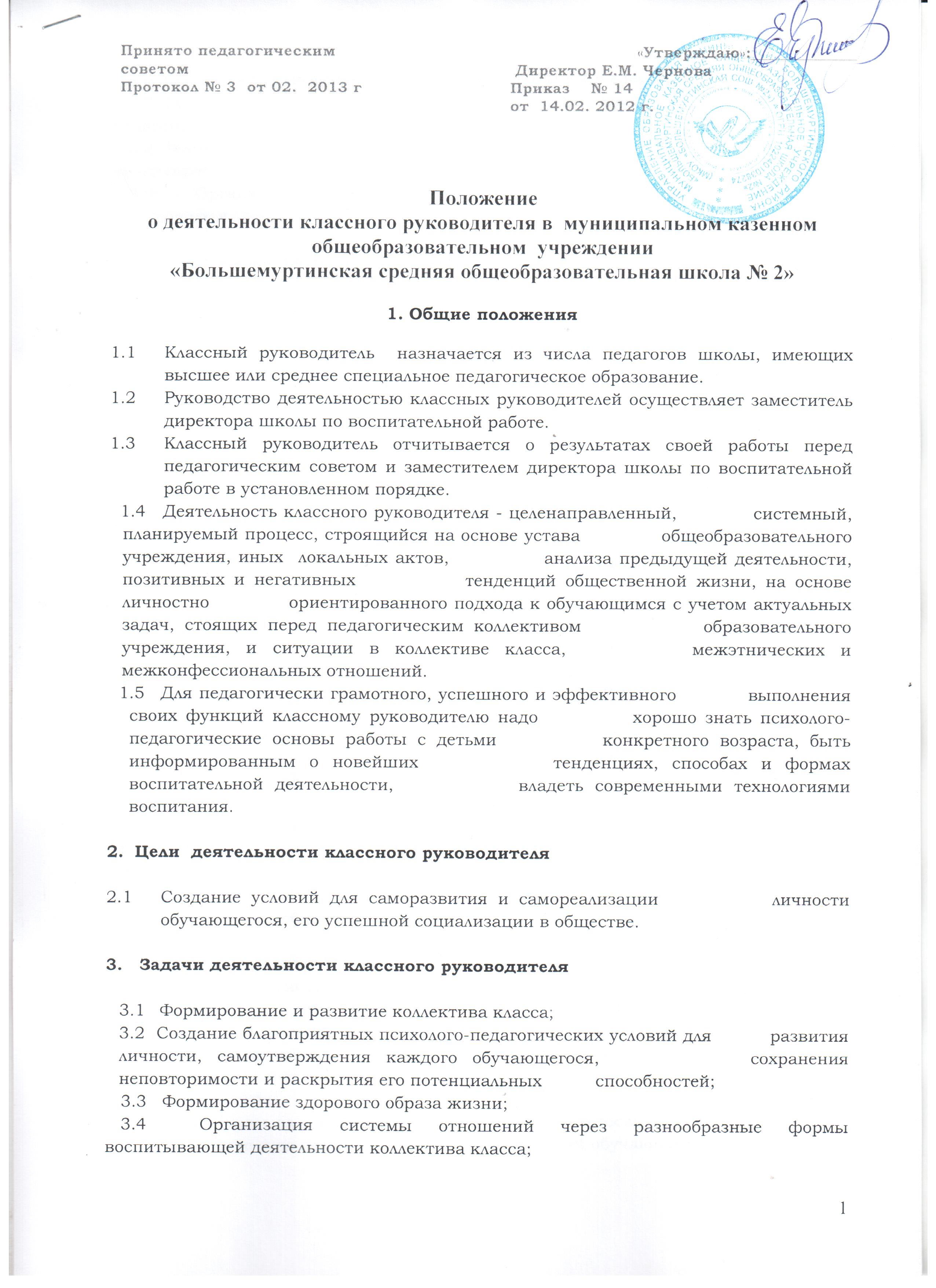    3.5  Защита прав и интересов обучающихся, ответственность за их           жизнь, здоровье и безопасность в школе.   3.6  Организация системной работы с обучающимися в классе;   3.7  Гуманизация отношений между обучающимися, между           обучающимися и  педагогическими работниками;   3.8 Формирование у обучающихся нравственных смыслов и           духовных ориентиров;   3.9 Организация социально значимой, творческой деятельности           обучающихся.4.Функции классного руководителя   Организационно-координирующие:Обеспечение связи образовательного учреждения с семьей.  Установление контактов с родителями (иными законными представителями) обучающегося (лично, через психолога, социального педагога, педагога  дополнительного образования); Проведение консультаций, бесед с родителями (иными  законными представителями) обучающегося;Взаимодействие с педагогическими работниками, а  также учебно-вспомогптельным персоналом образовательного учреждения;.Организация в классе образовательного процесса,  оптимального для развития положительного  потенциала личности обучающихся в рамках деятельности общешкольного коллектива; .Организация  воспитательной работы с обучающимися через проведение «малых педсоветов», педагогических консилиумов, тематических и других мероприятий..Стимулирование и учет разнообразной деятельности    обучающихся и коллектива класса в целом;Ведение документации(классный журнал, план работы          классного руководителя);Содействие получению учащимися дополнительного образования через систему кружков, клубов, секций, иных объединений дополнительного образования, существующих в школе и по месту жительства.Коммуникативные:4.2.1    Регулирование межличностных отношений между обучающимися 4.2.2. Установление взаимодействия между педагогическими               работниками и обучающимися; 4.2.3 Содействие общему благоприятному психологическому климату в коллективе класса; 4.2.4 Оказание помощи обучающимся в формировании коммуникативных качеств.4.3.Аналитико-прогностические:Изучение  индивидуальных особенностей обучающихся  и динамики их развития;                              4.3.2  Определение состояния и перспектив развития коллектива класса;Контрольные:Контроль за успеваемостью каждого обучающегося;Контроль за посещаемостью учебных занятий обучающимися.5. Режим работы классного руководителя        5.1    Общие правила организации    работы          образовательного                 учреждения  и педагогического        коллектива   вытекают из                  ст. 130 Трудового Кодекса Российской федерации. Рабочее время классного руководителя, которое он обязан          посвятить детям в течение недели, - 4 часа.Час классного руководителя (часы общения) – один раз в        неделю по расписанию.5.4  Количество воспитательных мероприятий – не менее двух         в месяц, из которых одно может быть общешкольным. 5.5  Количество родительских собраний – не менее одного в         четверть.Отчеты о проделанной работе предоставляются   администрации по окончании четверти по утвержденному  плану.В каникулярное время режим работы устанавливается согласно дополнительному плану.6. Классный руководитель имеет право: 6.1.  Участвовать в работе  школьных   структур   самоуправления:             педсовета, управляющего совета школы,   профсоюзных        и                 других общественных органов образовательного учреждения.Выступать      с      инициативой,     вносить    предложения      о    совершенствовании      деятельности             образовательного         учреждения, выступать с деловой, конструктивной критикой.Создавать     собственные        воспитательные        программы,    творчески     применять    новые     методы,    формы,   приемы         воспитания, руководствуясь принципом «не навреди».Защищать     собственную    честь  и  достоинство  в  школьных        органах самоуправления  и  защиты,   при невозможности – в         государственных органах власти.7. Классный руководитель не имеет права:7.1. Унижать   лично  е достоинство   воспитанника, оскорблять его                 действием или словом. Злоупотреблять     доверием      ребенка,       нарушать       данное           воспитаннику слово, сознательно вводить в заблуждение.Использовать семью ученика (родителей или родственников)          для наказания.Обсуждать коллег с детьми, представляя их  в невыгодном свете,         подрывая авторитет учителя и всего педколлектива.8. Классный руководитель должен знать:8.1  Закон российской федерации «Об образовании».8.2  Конвенцию ООН о правах ребенка.8.3  Педагогику; детскую, возрастную и социальную психологию.8.3  СанПиНы.8.4  Педагогическую этику.8.5  Теорию и методику воспитательной работы.8.6  Основы трудового законодательства.9. Классный руководитель должен уметь:9.1.  Общаться с детьми, поощряя их активность, ответственность,         подавая собственный пример деловитости и ответственности.Видеть и формулировать свои воспитательные цели.Составлять планы воспитательной работы.Организовывать воспитательные мероприятия.Организовать и провести родительское собрание.Пользоваться психолого-диагностическими тестами, анкетами, опросниками, другими диагностическими методиками, соблюдая педагогическую этику.Документация и отчетность Классный журнал.План воспитательн6ой работы.Личные дела учащихся.Психолого-педагогические карты изучения личности.Социальный паспорт класса.Протоколы родительских собраний.Дневник классного руководителя.Папки с разработками воспитательных мероприятий, результатами педагогических и социально-псхологических исследований в классе.11.  Критерии оценки эффективности осуществления функций классного руководителяОценка эффективности работы классного руководителя осуществляется согласно положения.Эффективность осуществления функций классного руководителя можно оценивать на основании двух групп критериев: результативности и деятельности.Критерии результативности отражают тот уровень, которого достигают обучающиеся в своем культурном развитии (уровень общей культуры и дисциплины, их гражданской зрелости).Критерии деятельности позволяют оценить реализацию управленческих функций классного руководителя (организация воспитательной работы с обучающимися, взаимодействие с педагогическими работниками, работающими с обучающимися данного класса, и другими участниками образовательного процесса, а так же учебно-вспомогательным персоналом образовательного учреждения, родителями (иными законными представителями) обучающихся и общественностью по воспитанию, обучению и творческому развитию обучающихся).